It’s Time to Camp!Where: 	Lake Ray Roberts, Isle du Bois Unit	100 PW 4137	Pilot Point, TX 76258	http://tpwd.texas.gov/state-parks/ray-roberts-lakeWho:	Entire Pack is welcome	When: 	October 28th – 30th	Cost:	$25 if you share a site; $50 if you would like your own siteDon’t forget the Fall camp out is at the end of this month! Sign-ups will be happening before and after the Pack meeting. You can also email Scott Hulin (scott.hulin@gmail.com) to sign up. We will need all sign-ups and fees collected by October 19th. Don’t miss out!  Parents who want to camp Thursday night are welcome. Just let Scott know you want to go. Prep for the CampoutScott will send out a sample packing list of gear as a reference. Please review 
it carefully so you are prepared. If you don’t have everything on the list, don’t worry. Plenty of Pack members are pros and may have tools and gear you can share. Just ask! Bring firewood. Each den to bring a few logs of wood…coordinate with your Den leader for the Pack fire (if there is no burn ban). State Park fees. Although the Pack the sites will have been paid for before you arrive, the State Park has an adult entry fee of $7 per day. Children 12 and under are admitted at no cost. This will need to be paid whether you are camping or just coming out for the day on SaturdayMeals. The Pack does not provide any of the meals. You can handle your own meals or coordinate something with your Den.Parking at the camp. The park lets the first two cars per campsite park for free. Additional cars will have to pay a fee (see the park for details). Weekend AgendaThe camping agenda is still being finalized. Watch your email for an electronic copy. Friday evening – arrive and set upSaturday – opening flag ceremony; den activities; evening Pack gathering with skits, fire and other activitiesSunday – morning worship service 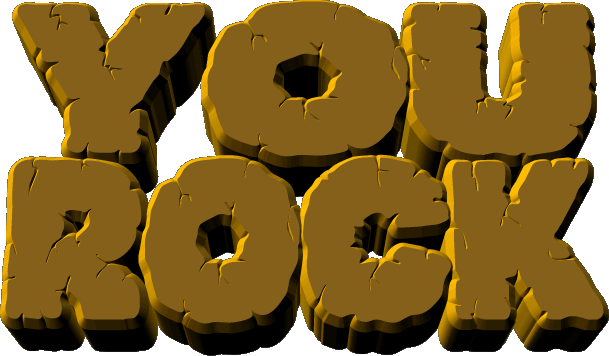 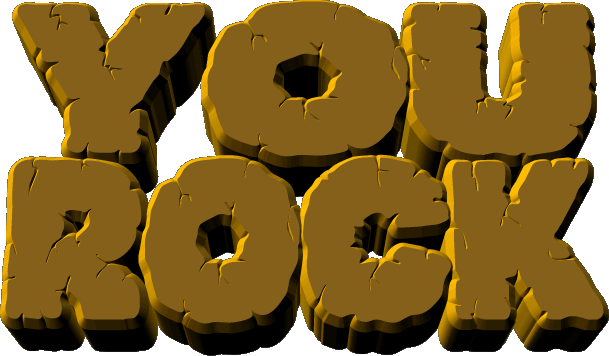 Pack People to Know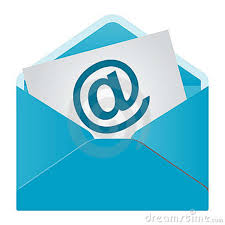 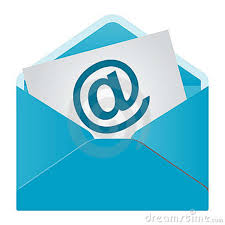 Position2016-2017 CubmasterKale SearsAssistant CubmasterSteve ClayCo-ChairScott HulinTreasurerJeff LuceRecruitingHolly ClayAdvancement CoordinatorEnrique VenturaMembership CoordinatorKale SearsWebmasterMike DeSimoneBlue & GoldPJ & Jerilynn PutnamService ProjectsSandra VenturaPinewood DerbySteve Clay & Todd BillingsleyFundraising (mistletoe/camp card)Mistletoe: Cheryl UrbanCamp Cards: NEEDTrainerPaul KuykendallCamping CoordinatorScott HulinDay Camp CoordinatorChristy BillingsleyWebelos Camp CoordinatorLaura LuceSTEM CoordinatorAllison CamachoSuperNova MentorsNEEDDistrict SuperNova CoordinatorJerilynn PutnamGod and Family CoordinatorLaura LuceT-Shirt CoordinatorErin SearsScout ParentScott HulinLovepacs ProjectErin Sears